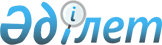 Зырян ауданы әкімдігінің 2013 жылғы 16 сәуірдегі және 2015 жылғы 18 желтоқсандағы қаулыларының күші жойылды деп тану туралыШығыс Қазақстан облысы Зырян ауданы әкімдігінің 2016 жылғы 20 сәуірдегі № 140 қаулысы      РҚАО-ның ескертпесі.

      Құжаттың мәтінінде түпнұсқаның пунктуациясы мен орфографиясы сақталған.

      "Құқықтық актілер туралы" Қазақстан Республикасының 2016 жылғы 06 сәуірдегі Заңының 27-бабына сәйкес Зырян ауданының әкімдігі ҚАУЛЫ ЕТЕДІ:

      1) "Жұмыс орындар квотасын белгілеу туралы" Зырян ауданы әкімдігінің 2013 жылғы 16 сәуірдегі № 1779 қаулысының (Нормативтік құқықтық актілерді мемлекеттік тіркеу тізілімінде 2938 нөмірімен тіркелген, 2013 жылғы 16 мамырдағы № 19 "Пульс! Зыряновска" және "Көктас таңы" газеттерінде жарияланған);

      2) "2016 жылға Зырян ауданының аумағында тұратын халықтың нысаналы топтарын анықтау туралы" Зырян ауданы әкімдігінің 2015 жылғы 18 желтоқсандағы № 461 қаулысының (Нормативтік құқықтық актілерді мемлекеттік тіркеу тізілімінде 4343 нөмірімен тіркелген, 2016 жылғы 28 қаңтардағы № 4 "Пульс! Зыряновска" және "Көктас таңы" газеттерінде жарияланған) күші жойылды деп танылсын. 


					© 2012. Қазақстан Республикасы Әділет министрлігінің «Қазақстан Республикасының Заңнама және құқықтық ақпарат институты» ШЖҚ РМК
				
      Зырян ауданының әкімі

А. Кәрімов
